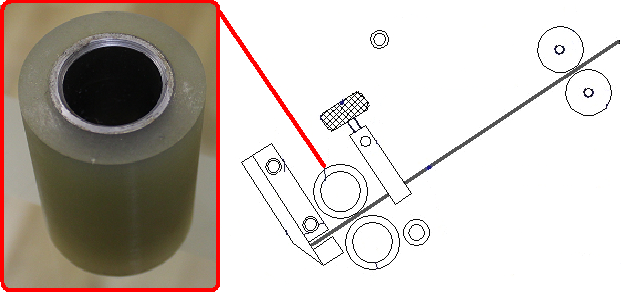 Код из 1САртикулНаименование/ Бренд/ПоставщикТехнические характеристикиГабаритыД*Ш*В,ммМасса,грМатериалМесто установки/НазначениеF0023978Ролик неприводной D38*d20*50mm38*20*50Металл, резинаКромкооблицовочный станок WT 91 S/ST/SD/STD F002397838*20*50Металл, резинаКромкооблицовочный станок WT 91 S/ST/SD/STD F0023978HED38*20*50Металл, резинаКромкооблицовочный станок WT 91 S/ST/SD/STD 